January 2011January 2011January 2011January 2011January 2011January 2011January 2011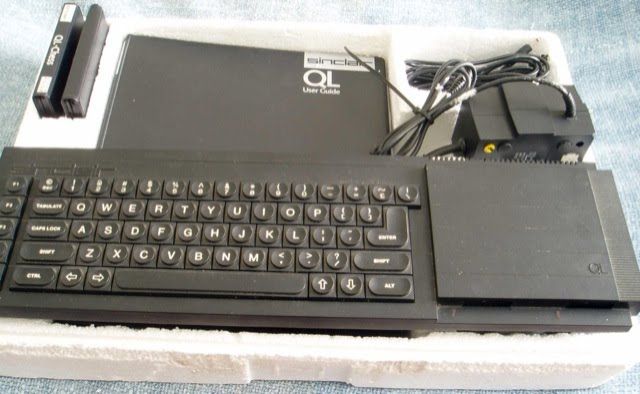 SunMonTueWedThuFriSat12345678910111213141516171819202122232425262728293031February 2011February 2011February 2011February 2011February 2011February 2011February 2011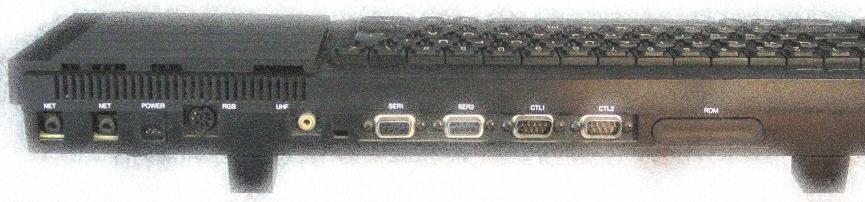 SunMonTueWedThuFriSat12345678910111213141516171819202122232425262728March 2011March 2011March 2011March 2011March 2011March 2011March 2011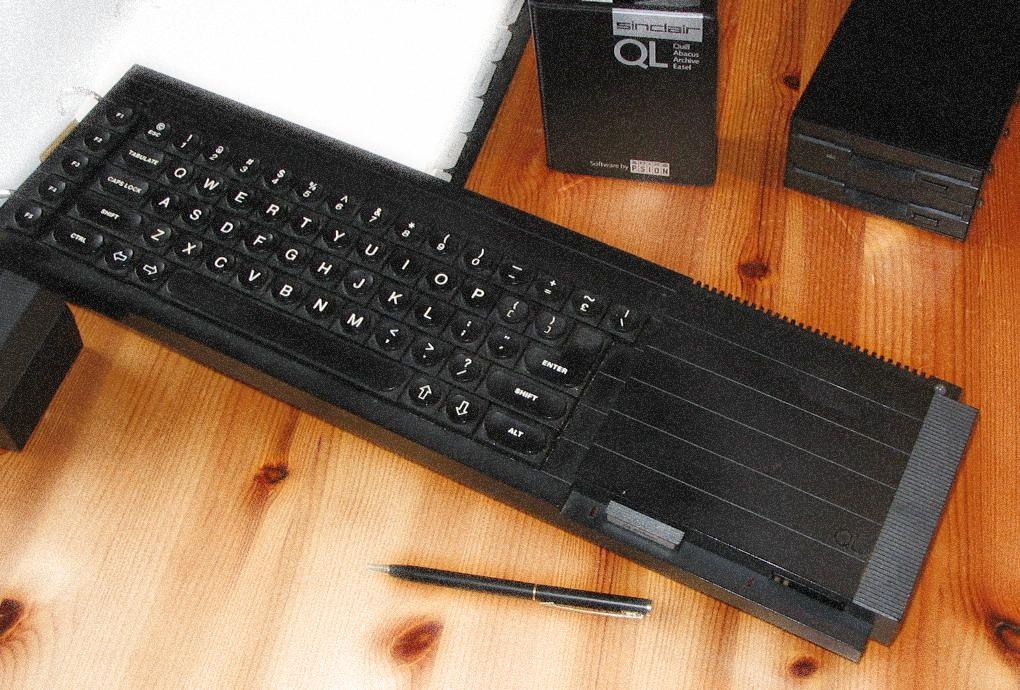 SunMonTueWedThuFriSat12345678910111213141516171819202122232425262728293031April 2011April 2011April 2011April 2011April 2011April 2011April 2011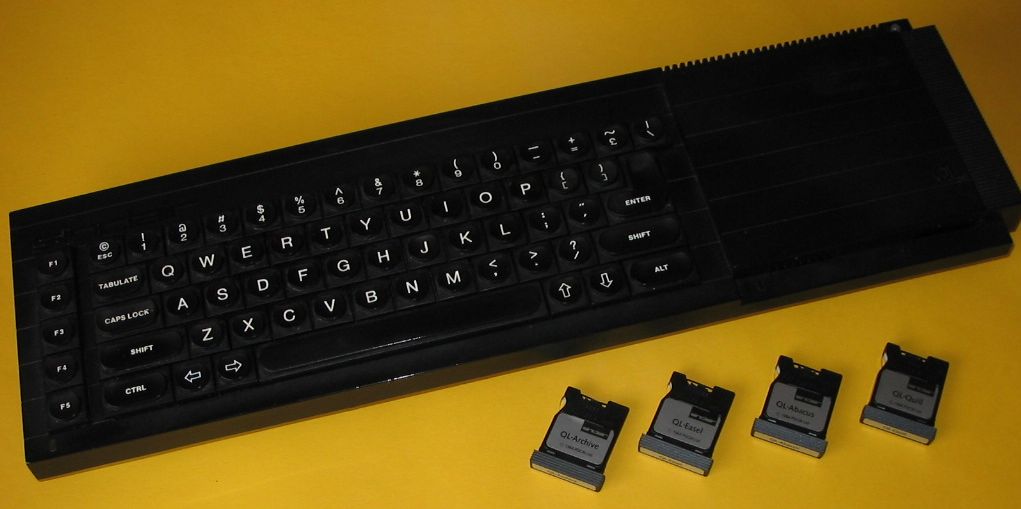 SunMonTueWedThuFriSat123456789101112131415161718192021222324252627282930May 2011May 2011May 2011May 2011May 2011May 2011May 2011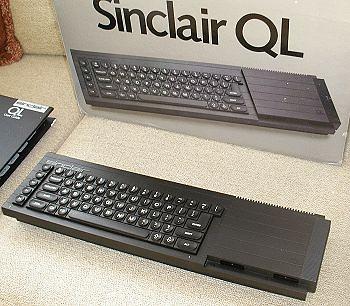 SunMonTueWedThuFriSat12345678910111213141516171819202122232425262728293031June 2011June 2011June 2011June 2011June 2011June 2011June 2011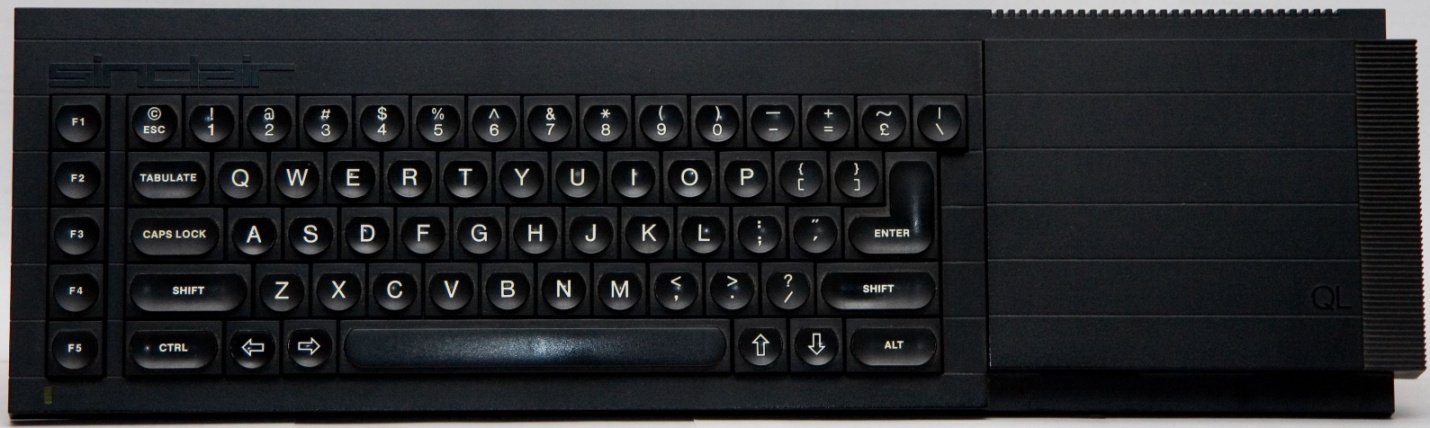 SunMonTueWedThuFriSat123456789101112131415161718192021222324252627282930July 2011July 2011July 2011July 2011July 2011July 2011July 2011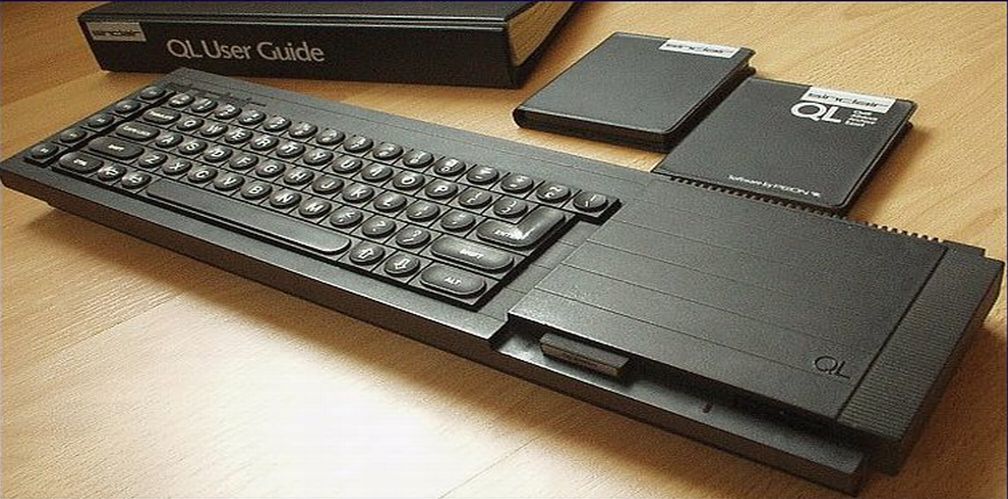 SunMonTueWedThuFriSat12345678910111213141516171819202122232425262728293031August 2011August 2011August 2011August 2011August 2011August 2011August 2011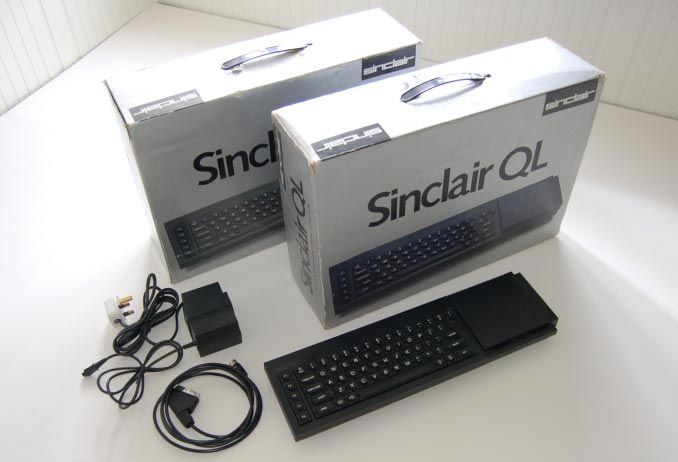 SunMonTueWedThuFriSat12345678910111213141516171819202122232425262728293031September 2011September 2011September 2011September 2011September 2011September 2011September 2011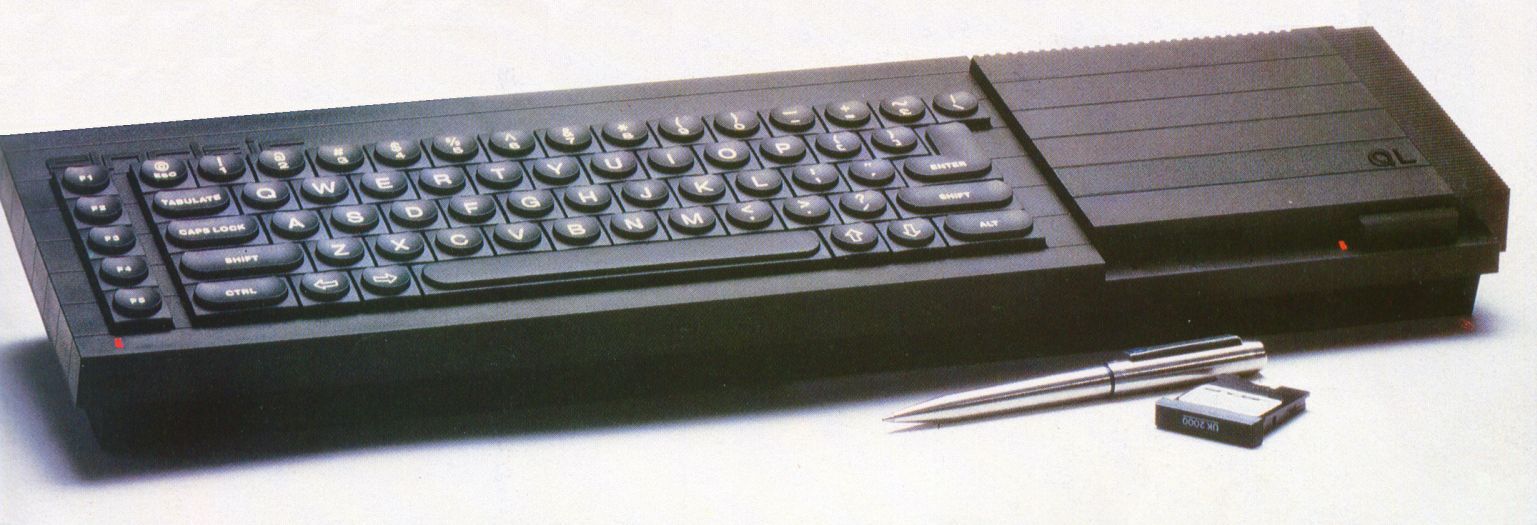 SunMonTueWedThuFriSat123456789101112131415161718192021222324252627282930October 2011October 2011October 2011October 2011October 2011October 2011October 2011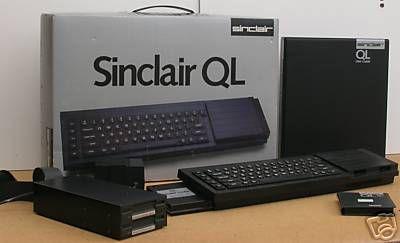 SunMonTueWedThuFriSat12345678910111213141516171819202122232425262728293031November 2011November 2011November 2011November 2011November 2011November 2011November 2011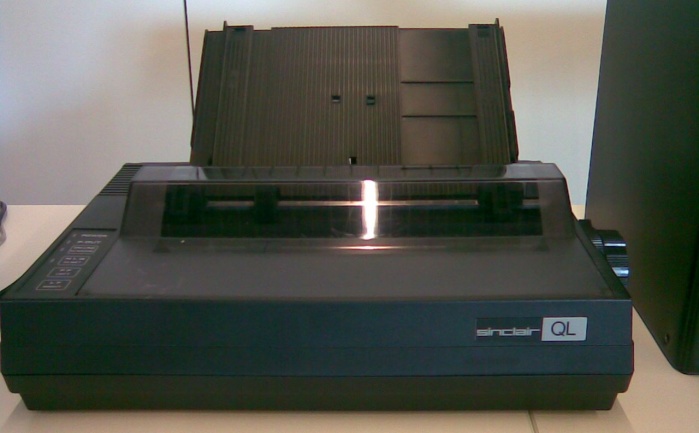 SunMonTueWedThuFriSat123456789101112131415161718192021222324252627282930December 2011December 2011December 2011December 2011December 2011December 2011December 2011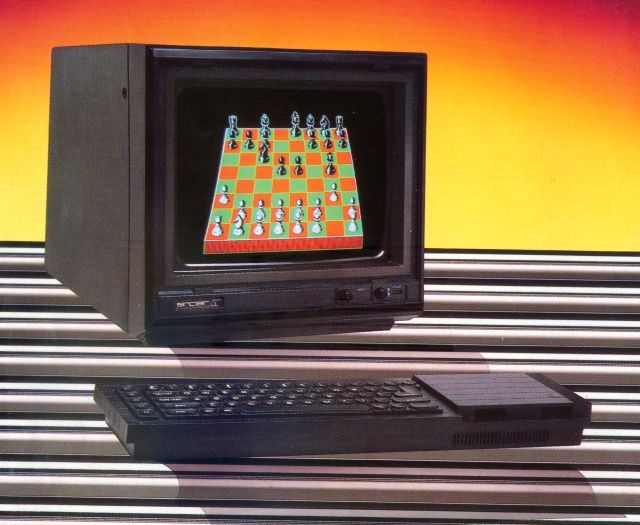 SunMonTueWedThuFriSat12345678910111213141516171819202122232425262728293031